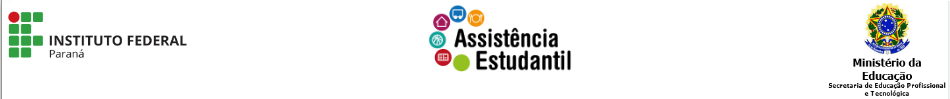 ANEXO APRÓ-REITORIA DE ENSINO DIRETORIA DE ASSISTÊNCIA ESTUDANTILCOORDENADORIA DE ASSISTÊNCIA ESTUDANTILPROGRAMA CULTURA CORPORAL PROCCORP – EDIÇÃO 2023FORMULÁRIO DE INSCRIÇÃO DE PROJETO EDUCACIONAL DE CULTURA CORPORAL1. Identificação1.1. Campus:1.2. Coordenador(a) (Responsável técnico) – Nome / Cargo / Área de formação / Matrícula SIAPE / link para o curriculum lattes1.3. Vice-Coordenador(a) (quando houver) – Nome / Cargo / Área de formação / Matrícula SIAPE / link para o curriculum lattes2. Modalidade de atividade física3. Carga horária semanal do projeto, sua distribuição e número de estudantes participantes4. Objetivos (Educacional/Participação/Rendimento)4.1. Objetivo Geral4.2. Objetivos Específicos5. Justificativa(Descrever os motivos que levaram a optar pela atividade física  em questão e a relevância de sua oferta aos estudantes e/ou comunidade do IFPR)6. Acompanhamento do(a) estudante7. Infraestrutura(Indicar a estrutura da qual o Campus dispõe para o projeto ou indicar parceria mediante convênio, cuja documentação constará do item 11, deste anexo.)8. Materiais9. Cronograma10. Referências11. Documentação comprobatória do convênio (quando houver)